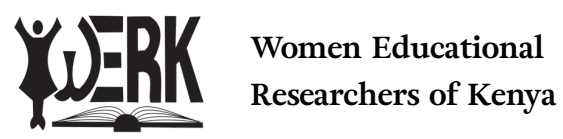 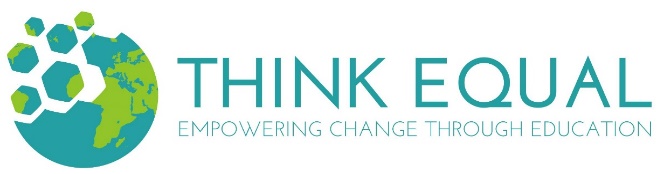 MOU/WERK/TE/001/2016QUESTIONNAIRETHE PURPOSEThink Equal (TE) a global charity organization whose vision is to empower Whereas the Kenya Educational Researchers of Kenya (WERK) a Professional Association of Researchers in Education and Social Sciences, committed to conducting research and linking research to advocacy in Education, Justice and Equality; together with other partners, we hereby wish to inform you that your schools has been identified among other schools to be involved in a pilot exercise from January 2017 when the school year begin. To facilitate preparations for the exercise, we hereby request you to fill the questionnaire provided herein. We appreciate your cooperation, further details will be shared in due time.QUESTIONNAIREWhen does the school year begin (month and date)  
When does the school year end? (month and date)
Please list the dates of the school holidays (month and date).
How many children are in the whole school?
Is the school private / run by a charity or NGO / Linked to any government department (Ministry of Education or Social Services)? 
Does the population of the school comprise of any of the following :		Black/African 
		White/Caucasian
		South Asian		Hispanic/Latino
		Asian		Other:Would you say that the households of the students at the school contain:electricity in household (yes), (Not likely) (Some)fixed telephone line (yes), (Not likely) (Some)mobile phone in householdPresence of computer/sInternet accessRunning water.Indoor toilet facilities.Is English spoken at home or only in class?A general statement you could make to generally describe the school would be helpful:  (eg “this is a charity run school for street children who come from extremely low income families”  / “this is a private fee-paying school which has families of very varied backgrounds – rich and poor,  and a wide range of ethnicities)Do the teachers have access to the internet? 
Within the schools how many classes of 3-4 year olds are there?Approx How many children are in each class of the 3-4 year olds ?Are the teachers fluent in English? At  what times of day  and for how long do children have breaks?At what date will you know the names of the children who will be enrolled the 3-4 year-old level class at the school in 2016? 